 Committee of the Whole Room 1340 Coleman A. Young Municipal Center (313) 224-3443  Detroit, MI 48226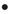 NEIGHBORHOOD  COMMUNITY SERVICES STANDING COMMITTEECOUNCIL PRESIDENT PRO-TEM  SHEFFIELD, CHAIRPERSONCOUNCIL MEMBER ANDRE L. SPIVEY, VICE CHAIRPERSONCOUNCIL MEMBER RAQUEL CASTANEDA-LOPEZ, MEMBERCOUNCIL PRESIDENT BRENDA JONES, (EX-OFFICIO)		Ms. Cindy Golden			Asst. City Council Committee ClerkTHURSDAY, NOVEMBER 15, 2018	1:00 P.M. CALLB.	CHAIR REMARKSAPPROVAL OF MINUTES1:00 P.M. – PUBLIC HEARING – Proposed Ordinance to amend Chapter 40 of the 1984 Detroit City Code, Parks and Recreation; by adding Article VI, titled Aretha Franklin Amphitheater, Sections 40-6-1 through 40-6-3 to state the purpose of the Article, to provide a description of the park, and to formally rename the amphitheater previously known as “Chene Park” to be hereinafter known as the “Aretha Franklin Amphitheater.”  (Law and Recreation Departments)1:05 P.M. – PUBLIC HEARING - Proposed Ordinance to amend Chapter 43, of the 1984 Detroit City Code, Police, Article VI, Citizens Radio Patrol Assistance Program, Section 43-6-4, Eligible Expenditures, to incorporate certain expenses pertaining to bicycling as reimbursable expenditures for purpose of the Citizens Radio Patrol Assistance Program; and Section 43-6-6, Conditions of Assistance, to protect the value to the City for assistance funds spent on bicycle equipment and maintenance for purposes of the Citizens Radio Patrol Assistance Program.  (Police and Law Departments; City Council Legislative Policy Division)UNFINISHED BUSINESSStatus of Charles Lewis Sr. complaint relative to breach of the NWAC Contract. (BROUGHT BACK AS DIRECTED ON 11-8-18)Status of Council Member Roy McCalister, Jr., submitting memorandum relative to Grant Assistance for 8 Mile Old Timers Club. (BROUGHT BACK AS DIRECTED ON 11-8-18)Status of Council Member Raquel Castaneda-Lopez submitting memorandum relative to Trash in Patton Park. (BROUGHT BACK AS DIRECTED ON 11-8-18)Status of Office of Contracting and Procurement Contract No. 6001720 - 100% City Funding – To Provide GSD Junk Removal and Property Clean Out. – Contractor: GTJ Consulting, LLC – Location: 22955 Industrial Dr. W., Saint Clair Shores, MI 48080 – Contract Period: Upon City Council Approval through November 12, 2019 – Total Contract Amount: $142,711.00. GENERAL SERVICES (BROUGHT BACK AS DIRECTED ON 11-8-18)Status of Office of Contracting and Procurement Contract No. 3028450 - 100% City Funding – To Provide Emergency Property Clean Out and Junk Removal. – Contractor: GTJ Consulting LLC – Location: 22955 Industrial Dr. West, St. Clair Shores, MI 48080 – Contract Period: Upon City Council Approval through November 15, 2018 – Total Contract Amount: $152,500.00. GENERAL SERVICES  (BROUGHT BACK AS DIRECTED ON 11-1-18)NEW BUSINESSMAYOR’S OFFICESubmitting Mayor’s Office Coordinators Report relative to Petition of Downtown Detroit Partnership (#538), request to hold “Beacon Park Winter events: at 1901 Grand River, hosting various events with various dates from October 12, 2018 thru December 16, 2018. (The Mayor’s Office and all other City departments RECOMMENDS APPROVAL of this petition.)  (REPORTED OUT OF THE NEIGHBORHOOD AND COMMUNITY SERVICES STANDING COMMITTEE ON 11-15-18)OFFICE OF CONTRACTING AND PROCUREMENTSubmitting the following Office of Contracting and Procurement Contracts:Please be advised that the Contract listed was submitted on June 21, 2018 for the City Council Agenda for June 26, 2018 has been amended as follows:  Submitted as:	Contract No. 6001473 - 100% City Funding – To Provide Riverside Park Improvements for Phase 2, Part B. Services to Include the Installation of Concrete, Landscaping, Skate Park, and Skate Park Lighting. – Contractor: KEO and Associates INC –   Location: 18286 Wyoming, Detroit MI, 48221 – Contract Period: June 26, 2018 through May 29, 2019 – Total Contract Amount: $1,262,814.00.  Waiver of Reconsideration RECREATION Should read as:Contract No. 6001473 - 80% City Funding, 20% Grant Funding – To Provide Riverside Park Improvements for Phase 2, Part B. Services to Include the Installation of Concrete, Landscaping, Skate Park, and Skate Park Lighting. – Contractor: KEO and Associates INC –   Location: 18286 Wyoming, Detroit MI, 48221 – Contract Period: June 26, 2018 through May 29, 2019 – Total Contract Amount: $1,262,814.00.  Waiver of Reconsideration RECREATION (REPORTED OUT OF THE NEIGHBORHOOD AND COMMUNITY SERVICES STANDING COMMITTEE ON 11-15-18)Submitting reso. autho. Contract No. 6001592 - 100% City Funding – To Provide Tree and Stump Removal Services Near and Not Near Utility Lines. – Contractor: J-Mac Tree & Debris, LLC – Location: 29193 Northwestern Hwy., Ste. 651, Southfield, MI 48034 – Contract Period: Upon City Council Approval through August 20, 2020 – Total Contract Amount: $1,065,000.00.  GENERAL SERVICES  (REPORTED OUT OF THE NEIGHBORHOOD AND COMMUNITY SERVICES STANDING COMMITTEE ON 11-15-18)OFFICE OF THE CHIEF FINANCIAL OFFICER/OFFICE OF DEVELOPMENT AND GRANTSSubmitting reso. autho. Request to Accept and Appropriate the FY 2018 Coastal Zone Management Grant. (The Michigan Department of Natural Resources (MDNR) has awarded the City of Detroit General Services Department with the FY 2018 Coastal Zone Management Grant for a total of $54,800.00. There is no match requirement. The grant is October 1, 2018 through September 30, 2019.)  (REPORTED OUT OF THE NEIGHBORHOOD AND COMMUNITY SERVICES STANDING COMMITTEE ON 11-15-18)Submitting reso. autho. To Accept and Appropriate the FY 2018 AmeriCorps VISTA Grant. (The Corporation of National and Community Service (CNCS) has awarded the City of Detroit Mayor’s Office Department of Neighborhoods with the FY 2018 Americorps VISTA (Volunteers In Service To America) Grant for a total of $166,159.00. The Federal share id $166,159.00, and there is a required cash match of $24,622.00. The total project amount is $190,781.00. The grant period is 09/16/2018 to 09/14/2019.)  (REPORTED OUT OF THE NEIGHBORHOOD AND COMMUNITY SERVICES STANDING COMMITTEE ON 11-15-18)RECREATION DEPARTMENT/ADMINISTRATION OFFICESubmitting reso. autho. To Accept a donation of trees from ReLeaf Michigan, Inc. to be planned at Forest Park. (Detroit General Services Department requests authorization from your Honorable Body to accept a donation of sixty (60) trees from ReLeaf Michigan, Inc. The trees are to be purchased, planted, and watered. ReLeaf Michigan, Inc. will borne the cost of approximately $35,000 through a grant funded by Enterprise Rent-A-Car.)  (REPORTED OUT OF THE NEIGHBORHOOD AND COMMUNITY SERVICES STANDING COMMITTEE ON 11-15-18)Submitting reso. autho. To Accept a donation of park improvements from DTE Energy. (Detroit General Services Department requests authorization from your Honorable Body to accept a donation of park improvements that will include the purchase and installation of four (4) solar lights to be installed at O’Shea Park. The four solar lights have an estimated value of $16,750 to be borne by DTE Energy.)  (REPORTED OUT OF THE NEIGHBORHOOD AND COMMUNITY SERVICES STANDING COMMITTEE ON 11-15-18)Submitting reso. autho. To Accept and a donation of park improvements from Nancy Lieberman Charities. (Detroit General Services Department request authorization from your Honorable Body to accept a donation of park improvements that will include the purchase and installation of a Dream Court to be placed at Erma Henderson Park. The improvements have an estimated cost of $55,000; of which the total cost will be borne by the Nancy Lieberman Charities. This installation will include laying the surfacing and installing six (6) new backboards with rims.)  (REPORTED OUT OF THE NEIGHBORHOOD AND COMMUNITY SERVICES STANDING COMMITTEE ON 11-15-18)MISCELLANEOUSCouncil President Brenda Jones submitting memorandum relative to Speed Cushions at Diack Park.  (REPORTED OUT OF THE NEIGHBORHOOD AND COMMUNITY SERVICES STANDING COMMITTEE ON 11-15-18)PUBLIC COMMENTGeneral PublicMember ReportsVisiting Member Reports